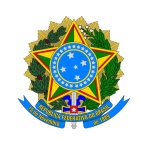 MINISTÉRIO DA EDUCAÇÃOSECRETARIA DE EDUCAÇÃO PROFISSIONAL E TECNOLÓGICAINSTITUTO FEDERAL DE EDUCAÇÃO, CIÊNCIA E TECNOLOGIA DE MINAS GERAISCampus Avançado Piumhi Diretoria de EnsinoRua Severo Veloso 1880 - Bairro Bela Vista - CEP 37925000 - Piumhi - MG3733713353  - www.ifmg.edu.brDocumentos obrigatórios para matrículaL6 - Candidatos autodeclarados negros (pretos ou pardos) ou indígenas que, independentemente da renda tenham cursado integralmente o Ensino Fundamental em escolas públicas.O candidato deverá anexar ao Sistema de matrículas do IFMG, link: matricula.ifmg.edu.br, os seguintes documentos para a matrícula: a) Uma foto recente 3x4; b) CPF próprio (fotografado ou scaneado legível); c) Carteira de Identidade (RG), preferencialmente, ou Carteira de Trabalho ou Carteira Nacional de Habilitação (CNH) ou Carteira Profissional ou Passaporte. Em qualquer caso, é obrigatória a apresentação de um documento oficial que contenha os dados do RG (número, órgão expedidor, unidade da federação). Caso o candidato seja menor de idade, a matrícula deverá ser realizada por um responsável legal munido de documento oficial de identificação. (fotografado ou scaneado legível)d) Certificado militar para candidatos do sexo masculino com idade entre 18 a 45 anos. (fotografado ou scaneado legível) e) Certificado e Histórico Escolar de conclusão do Ensino Fundamental para os Cursos Técnicos Integrados; (fotografado ou scaneado legível)**Caso não tenha os documentos solicitados acima, anexar a Declaração de Conclusão do Ensino Fundamental, ou equivalente, sendo que, no prazo máximo de trinta dias, o candidato deverá anexar o Histórico Escolar nas condições citadas, ou seja, sem dependência. Para os candidatos selecionados por reserva de vagas, na declaração também deve constar que o candidato cursou todo o ensino fundamental em escola pública. Caso o candidato apresente declaração que não conste as informações solicitadas, o mesmo deverá substituir a declaração apresentada por outra, contendo as informações solicitadas em até 5 (cinco) dias úteis após sua matrícula sob pena de, caso não promova a substituição, a mesma ser cancelada. f) Os candidatos devem anexar a Declaração de Egresso da Escola Pública (Termo de Escola Pública) – ANEXO II A. g) Todos os candidatos deverão, no ato da matrícula, anexar a Declaração de Política de Reserva de Vagas (ANEXO II D) devidamente preenchida.h) Todos os candidatos devem anexar o Formulário de autodeclaração étnico - racial (ANEXO II E) devidamente preenchidoOBSERVAÇÕES: a) Perderá o direito à vaga o candidato que deixar de anexar, no prazo fixado para matrícula, quaisquer dos documentos de matrícula; b) É vedado o trancamento de matrícula para discentes ingressantes no primeiro período letivo do curso, seja parcial ou total, exceto nos casos de serviço militar, regulamentado por lei maior e por motivos de saúde comprovados através de atestado médico. (Art. 45, inciso VI da Resolução nº 47 de 17 de dezembro de 2018). c) No âmbito do IFMG, serão permitidas matrículas simultâneas em cursos de níveis diferentes, observados os requisitos de admissão. (Resoluções Nº 46 e Nº 47 de 2018/IFMG). d) O requerimento de matrícula poderá ser feito e assinado pelo próprio candidato, quando maior de 18 anos, ou por terceiros, sendo que estes deverão anexar procuração assinada pelo candidato e documento de identidade com foto; e) Quando o candidato for menor de 18 anos, o requerimento de matrícula somente poderá ser assinado pelos pais ou responsáveis legais mediante apresentação de documento de identificação pessoal ou um Procurador a partir da apresentação de uma procuração específica para este fim e mediante a apresentação de documento pessoal com foto. Para fins cadastrais, independente de quem efetue o requerimento de matrícula dos menores, será solicitada também cópia do documento de identidade dos pais. f) Para fins de matrícula, o IFMG fará apenas a conferência dos documentos inseridos no Sistema de matrículas pelo candidato. A veracidade das informações contidas nos documentos apresentados é de inteira responsabilidade do candidato e de quem os emitiu. Em caso de informações falsas, o candidato e quem emitiu os documentos, ficarão sujeitos às responsabilizações administrativas, civis e penais aplicáveis.